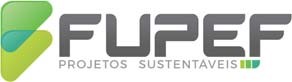 Fundação de Pesquisas Florestais do Paraná Fundação de Pesquisas Florestais do Paraná Fundação de Pesquisas Florestais do Paraná Fundação de Pesquisas Florestais do Paraná RELATÓRIO DE VIAGEM PROJETO: PROJETO: PROJETO: PROJETO: PROJETO: PROJETO: PROJETO: Número do Projeto (Contrato): Número do Projeto (Contrato): Número do Projeto (Contrato): Número do Projeto (Contrato): Protocolo FUPEF: Protocolo FUPEF: Protocolo FUPEF: IDENTIFICAÇÃO DA VIAGEM  IDENTIFICAÇÃO DA VIAGEM  IDENTIFICAÇÃO DA VIAGEM  IDENTIFICAÇÃO DA VIAGEM  IDENTIFICAÇÃO DA VIAGEM  IDENTIFICAÇÃO DA VIAGEM  IDENTIFICAÇÃO DA VIAGEM  NOME: CPF: Telefone: Telefone: Período da Viagem: Trecho: Trecho: Obs Obs Recursos Utilizados Passagens ⬜   Diárias  X Outros: Passagens ⬜   Diárias  X Outros: Passagens ⬜   Diárias  X Outros: Passagens ⬜   Diárias  X Outros: Passagens ⬜   Diárias  X Outros: Passagens ⬜   Diárias  X Outros:  	 	DETALHAMENTO DAS ATIVIDADES   	 	DETALHAMENTO DAS ATIVIDADES   	 	DETALHAMENTO DAS ATIVIDADES   	 	DETALHAMENTO DAS ATIVIDADES   	 	DETALHAMENTO DAS ATIVIDADES   	 	DETALHAMENTO DAS ATIVIDADES   	 	DETALHAMENTO DAS ATIVIDADES  Foram realizadas durante a viagem as seguintes atividades: Atividades no dia: Foram realizadas durante a viagem as seguintes atividades: Atividades no dia: Foram realizadas durante a viagem as seguintes atividades: Atividades no dia: Foram realizadas durante a viagem as seguintes atividades: Atividades no dia: Foram realizadas durante a viagem as seguintes atividades: Atividades no dia: Foram realizadas durante a viagem as seguintes atividades: Atividades no dia: Foram realizadas durante a viagem as seguintes atividades: Atividades no dia: RESULTADOS, CONCLUSÕES E RECOMENDAÇÕES RESULTADOS, CONCLUSÕES E RECOMENDAÇÕES RESULTADOS, CONCLUSÕES E RECOMENDAÇÕES RESULTADOS, CONCLUSÕES E RECOMENDAÇÕES RESULTADOS, CONCLUSÕES E RECOMENDAÇÕES RESULTADOS, CONCLUSÕES E RECOMENDAÇÕES RESULTADOS, CONCLUSÕES E RECOMENDAÇÕES OBSERVAÇÕES OBSERVAÇÕES OBSERVAÇÕES OBSERVAÇÕES OBSERVAÇÕES OBSERVAÇÕES OBSERVAÇÕES Relatório em conformidade com a resolução nº 01/2020-FUPEF. Art. 6º: “para comprovação da viagem (prestação de contas) o beneficiário deverá apresentar relatório de viagem (atividades realizadas)” Deverá anexar fotos, convites etc Relatório em conformidade com a resolução nº 01/2020-FUPEF. Art. 6º: “para comprovação da viagem (prestação de contas) o beneficiário deverá apresentar relatório de viagem (atividades realizadas)” Deverá anexar fotos, convites etc Relatório em conformidade com a resolução nº 01/2020-FUPEF. Art. 6º: “para comprovação da viagem (prestação de contas) o beneficiário deverá apresentar relatório de viagem (atividades realizadas)” Deverá anexar fotos, convites etc Relatório em conformidade com a resolução nº 01/2020-FUPEF. Art. 6º: “para comprovação da viagem (prestação de contas) o beneficiário deverá apresentar relatório de viagem (atividades realizadas)” Deverá anexar fotos, convites etc Relatório em conformidade com a resolução nº 01/2020-FUPEF. Art. 6º: “para comprovação da viagem (prestação de contas) o beneficiário deverá apresentar relatório de viagem (atividades realizadas)” Deverá anexar fotos, convites etc Relatório em conformidade com a resolução nº 01/2020-FUPEF. Art. 6º: “para comprovação da viagem (prestação de contas) o beneficiário deverá apresentar relatório de viagem (atividades realizadas)” Deverá anexar fotos, convites etc Relatório em conformidade com a resolução nº 01/2020-FUPEF. Art. 6º: “para comprovação da viagem (prestação de contas) o beneficiário deverá apresentar relatório de viagem (atividades realizadas)” Deverá anexar fotos, convites etc DATA, ASSINATURA, CARIMBO E ASSINATURA DO COORDENADOR DO PROJETO DATA, ASSINATURA, CARIMBO E ASSINATURA DO COORDENADOR DO PROJETO DATA, ASSINATURA, CARIMBO E ASSINATURA DO COORDENADOR DO PROJETO DATA, ASSINATURA, CARIMBO E ASSINATURA DO COORDENADOR DO PROJETO DATA, ASSINATURA, CARIMBO E ASSINATURA DO COORDENADOR DO PROJETO DATA, ASSINATURA, CARIMBO E ASSINATURA DO COORDENADOR DO PROJETO DATA, ASSINATURA, CARIMBO E ASSINATURA DO COORDENADOR DO PROJETO 